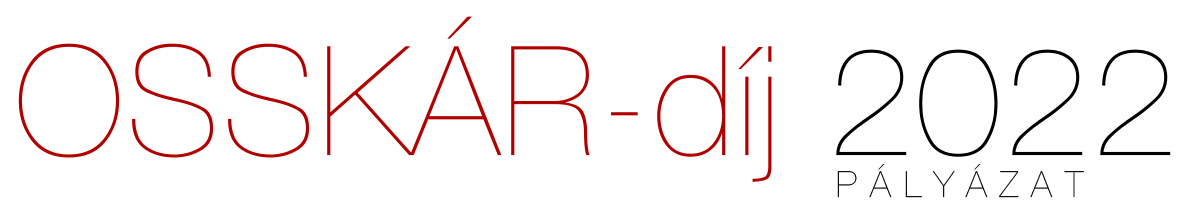 Jelentkezési lap Az épület adatai: Az épület kategória megadása:A PÁLYÁZÓ(K) ADATAIA PÁLYÁZATOT BENYÚJTÓ SZEMÉLY (FELELŐS ÉPÍTÉSZ TERVEZŐ) ADATAI:KAPCSOLATTARTÓ SZEMÉLY ADATAI:Tulajdonos vagy megbízott képviselőjeKivitelező (opcionális)Részvételi és szerzői nyilatkozatA benevezett épület pályázaton való indításához hozzájárulok, megtekintését (kívülről) biztosítom. A pályázati hirdetmény feltételeit magamra nézve kötelezőnek ismerem el.Kifejezetten nyilatkozom, hogy az általunk benevezett építészeti alkotás használatbavételi engedélye jogerős, vagy hatósági bizonyítvány készült az épület elkészültéről. Alulírott pályázó/tulajdonos jelen nyilatkozatommal hozzájárulok az épületet dokumentáló anyag bemutatásához, a megadott személyes adataim nyilvántartásához.…………………………………, 2022.................. Megjegyzések1.	Több tervező esetén a díjazásra vonatkozó %-os megoszlást kérjük megadni.Eredményesség esetén az elismerő okleveleket az itt felsorolt nevekre kérjük kitölteni (legfeljebb 5 név):––––––––––––––––––––––––––––––––––––––––––––––––––––––––––––––––––––––––––Adatlap és nyilatkozat az alkotás megvalósításában részt vevő tervezőkrőlAz adatlapot, és a nyilatkozatot az építési engedélyben szereplő felelős építésztervezőnek kell kitölteni. A felsorolásban fel kell tüntetni az épület, építészeti alkotás tervezésében részt vevő összes felelős tervező, és az összes közreműködő építész tervező nevét.Közreműködő építész tervezők:Alulírott,………………………………………….az OSSKÁR-díj 2022 pályázatra nevezett …………………………………………megnevezésű pályázat felelős építész tervezője nyilatkozom, hogy a fent közölt adatok a valóságnak megfelelnek.………………………………..., 2022………………                                                                     		……………………………………………..                                                                                          		pályázóCím:Hrsz:Használatbavételi engedély száma//a megvalósulást igazoló hatósági bizonyítvány száma:Használatbavételi engedély száma//a megvalósulást igazoló hatósági bizonyítvány száma:Kelte:lakóépületközépületgazdasági épületüdülő épület egyébNÉV:telefon:e-mail:NÉV:telefon:e-mail:NÉV:cég neve:telefon:e-mail:NÉV:cég neve:telefon:fax:e-mail:e-mail:Felelős építész tervező(k)Tulajdonos1.2.3.4.5.NÉVFeladat:Felelős építész tervező / építész tervezőTerv fajta (engedélyezési terv / kivitelezési tervCÉG neve